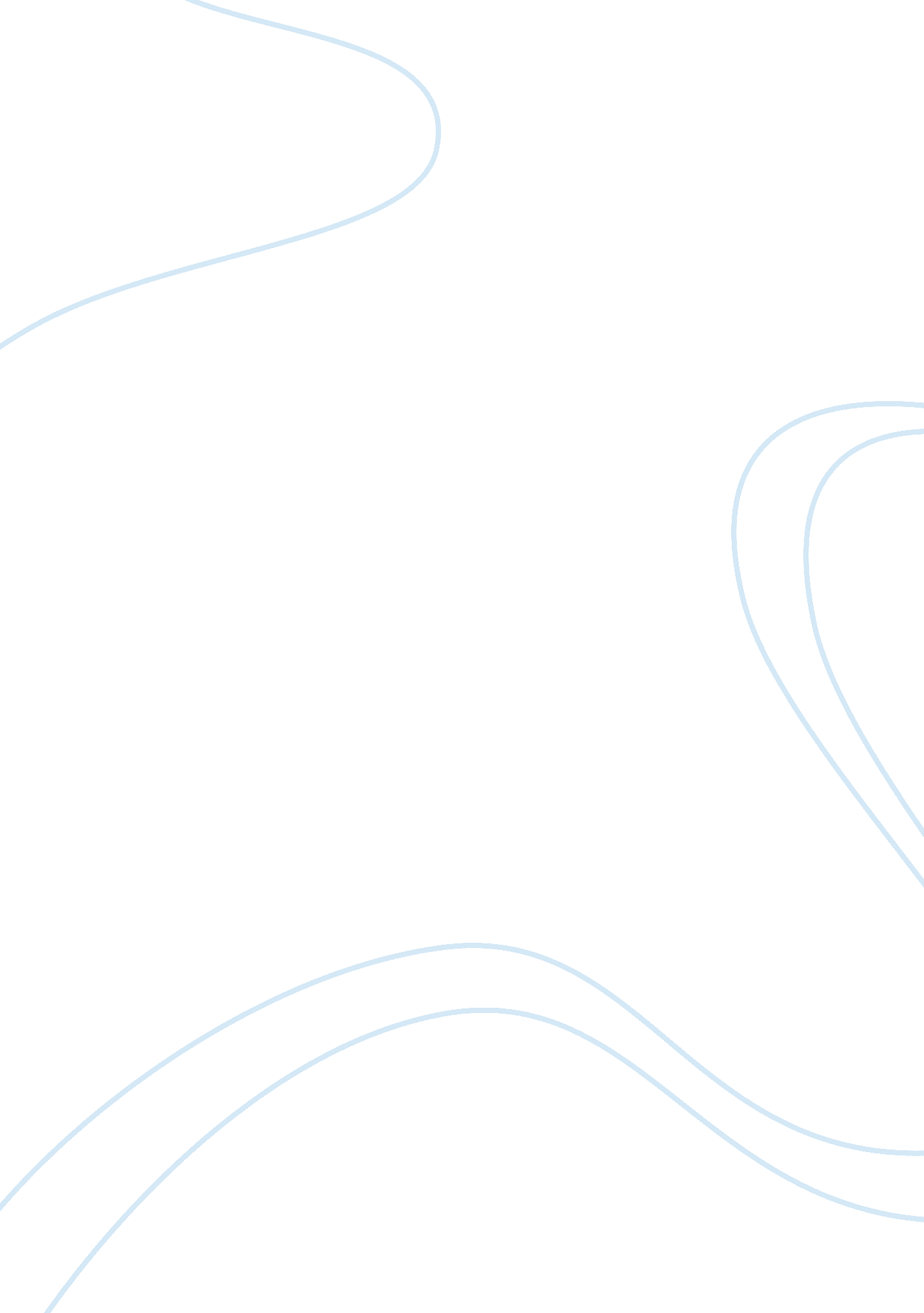 Family dynamicsSociology, Feminism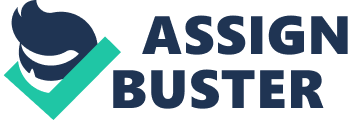 Homemaker: -Take care of the household and it's dependent members. -They perform domestic chores such as washing, ironing, buying foods and drinks, cooking and cleaning.   They may also run errands and walk the family pet. -A large part of their job is taking care of the children; if there are elderly or disabled people in the household, they may care for them as well. Homemakers - Then -Traditionally, women have filled the role of homemaker -The role of homemaker varies in families based on ethical and racial cultures -The era of modern housewife definitely belongs in the past -The efforts of the feminist movement Homemaker - Changing Times -New roles for men as homemakers -Advertisers projecting more non-gender household cleaning media ads -Businesses providing paid and unpaid personal days for employees (especially men) without stigma -New labour saving devices -Immigrant men learn how to broaden paternal role -Participants of all ages share concerns about fatherhood as program pioneers shift to mosque ~ May 17, 2008 Homemaker - Now -Economical Changes -Societal Involvement / Women's Movement -Acculturation -Legislation of Same-Sex Marriages -Traditional beliefs http://www. youtube. com/watch? v= kpy09t7BVHo Homemaker — Impact on Families -Children will be socialized by taking an active part in homemaking responsibilities and by the values and examples that their parents instill in them growing up. -There may be less dissatisfaction in couples/marriages because each one will have the sense of contributing into the home and also a sense of equal responsibility. -In couples who come from an ethnic/cultural background, the couples/marriage relationship may be negatively affected by the expectations of the role of homemaker. -Cultural differences may have a tremendous impact in the way males and females behave in the home and in society. 